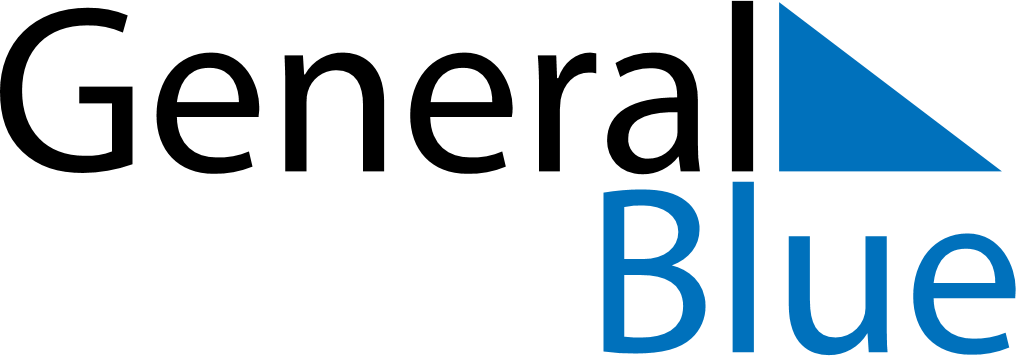 Q3 2023 CalendarIsle of ManQ3 2023 CalendarIsle of ManQ3 2023 CalendarIsle of ManQ3 2023 CalendarIsle of ManQ3 2023 CalendarIsle of ManQ3 2023 CalendarIsle of ManQ3 2023 CalendarIsle of ManJuly 2023July 2023July 2023July 2023July 2023July 2023July 2023July 2023July 2023SUNMONMONTUEWEDTHUFRISAT12334567891010111213141516171718192021222324242526272829303131August 2023August 2023August 2023August 2023August 2023August 2023August 2023August 2023August 2023SUNMONMONTUEWEDTHUFRISAT123456778910111213141415161718192021212223242526272828293031September 2023September 2023September 2023September 2023September 2023September 2023September 2023September 2023September 2023SUNMONMONTUEWEDTHUFRISAT1234456789101111121314151617181819202122232425252627282930Jul 5: Tynwald Day